Example of Notice Writing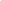 Notice of School Annual Day CelebrationNOTICEDate: March 1, 2024Annual Day CelebrationThe Prestige International School is delighted to announce the celebration of our Annual Day on March 15, 2024. This year's theme, "Unity in Diversity," aims to showcase the rich cultural tapestry of our community through a variety of performances and exhibitions.Event Details:Date: Thursday, March 15, 2024Time: 5:00 PM to 8:00 PMVenue: School Auditorium, Prestige International SchoolThe evening will feature performances by students across all grades, including dance, music, and drama, reflecting the diverse cultures that enrich our school community. Additionally, an art exhibition by the students will be held in the school foyer from 4:00 PM.Parents, guardians, and family members are cordially invited to attend and enjoy the festivities. We encourage everyone to come and support our talented students. Refreshments will be served at the conclusion of the event.For further inquiries or to volunteer for event organization, please contact Ms. Lydia Martin, Event Coordinator, at the school office or via email at events@prestigeschool.edu.Issued by:Mr. Aaron SmithPrincipal, Prestige International School